Строение клубнелуковицы гладиолуса, особенности развитияРод гладиолус относится к семейству ирисовых. В природе насчитывается до 250 видов этого растения. Большинство из них произрастают в субтропических и тропических районах Южной Африки, лишь 20 видов - в Средиземноморье и 9 - на Кавказе и в Средней Азии.Гладиолус - многолетнее растение, но так как наша зима для него слишком холодная, выращивается у нас как однолетнее. Осенью клубнелуковицы выкапывают, зимуют они дома, а весной их высаживают в открытый грунт.Гладиолусы можно встретить на заливных лугах, склонах холмов, плоскогорьях. Представители отдельных видов даже поднимаются высоко в горы. Все гладиолусы любят солнечные места с хорошо увлажненной и плодородной рыхлой почвой.Что такое клубнелуковица гладиолусаСогласно ботанической характеристике клубнелуковица гладиолуса - это сильно разросшаяся нижняя часть побега. В клубнелуковице откладывается запас питательных веществ, накопленных в течение лета. В зависимости от возраста растения, условий выращивания, сорта форма ее более или менее округлая.Сверху она покрыта сухими чешуями от золотисто-бурого до бурого цвета, они легко снимаются. В диаметре взрослая клубнелуковица может достигать 8см. Окраска варьируется от молочно-белой до темно-вишневой.На верхушке, по бокам и в пазухах низовых листьев клубнелуковиц находятся почки возобновления. Обычно их бывает 6-8, у самых крупных 12-15, но пробуждаются, как правило, 1-2, реже 3-4. Из них развиваются один или несколько центральных побегов.Если по какой-то причине побег или центральная почка погибают, то просыпаются боковые.Как развивается клубнелуковица гладиолусаЕжегодно к концу вегетации материнская клубнелуковица отмирает. Перед этим она передает все запасы питательных веществ и генетический код молодому поколению. Вместо нее образуются 1-2 замещающие клубнелуковицы и прикрепленные к их основанию короткими побегами маленькие клубнелуковички (клубнепочки), которые еще называют детками.Их количество зависит от сорта, возраста материнской клубнелуковицы, продолжительности вегетационного периода и особенностей выращивания.В среднем деток бывает 25-30 штук, у некоторых сортов образуется до 500, а меньше всего - у наиболее декоративных. Размер клубнепочек от 2 мм до 3 см.Дочерняя замещающая клубнелуковица по своим физиологическим и биологическим показателям является уже взрослым растением. Ее полноценное цветение продолжается 2-3 года, после чего начинается старение. Как правило, сорт сохраняет свои лучшие качества 6-8 лет.Но продлить этот период можно, если выращивать клубнелуковицы из клубнепочек. Растят 1-2 года и получают ювенильные клубнелуковицы - самый ценный молодой посадочный материал.Старая клубнелуковица плоская, ее диаметр превосходит высоту, донце широкое и ровное. Молодая почти округлой формы, часто ее высота больше, чем диаметр, а донце маленькое. Полноценный цветущий побег развивается из клубнелуковицы диаметром не менее 3 см.Есть у гладиолусов еще одна особенность - все растения, образовавшиеся из молодых клубнелуковиц (независимо от их размера), зацветают на 10-14 дней позже, чем их "старшие братья" того же сорта.У гладиолуса все почки, независимо от их расположения на клубнелуковице, являются ростовыми. Из каждой при наступлении благоприятных условий для развития (поступление влаги, запас питательных веществ и т.д.) может сформироваться растение, завершающееся цветоносом.Подытоживая сказанное, отметим, что во время вегетации клубнелуковицы дают жизнь трем поколениям:♦ материнская клубнелуковица является подземной частью самого старого побега;♦ дочерняя замещающая клубнелуковица с листьями образует побег текущего года;♦ почка возобновления на дочерней клубнелуковице является носительницей побега будущего года.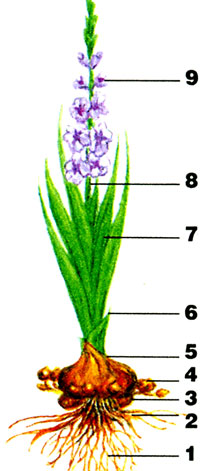 Рис. Строение гладиолуса: 
1 - корни первого яруса, 
2 - корни второго яруса, 
3 - материнская клубнелуковица, 
4 - клубнепочки (детки), 
5 - замещающая клубнелуковица, 
6 - влагалищные листья, 
7 - клубнелуковичные листья, 
8 - стебель-цветонос, 
9 - соцветие.